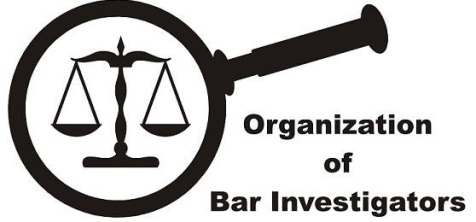 16TH ANNUAL OBI CONFERENCE REGISTRATION FORMHilton Long Beach701 West Ocean Blvd. • Long Beach, CA 90831October 9-11, 2018Name:  Title: Jurisdiction: Address: Telephone Number: Email address: [Link to conference agenda]Conference Fees  Member- $300.00)  Non-member- $350.00 Board memberMethod of Payment: Credit Card (Visa, Mastercard) Check  Bill my organization (requires preapproval: please email Treasurer- rross@ncbar.gov)The registration fee includes Wednesday lunch and Thursday night banquet.  You are welcome to bring a guest to the banquet dinner.  Please send a check for $75.00 made payable to OBI for each additional person who will be attending the banquet with you and include a copy of your registration form.   I am brining a guest(s):  # GUEST(S): Guest Name (s):   I (or guest) have certain dietary restrictions and request that someone contact me to ensure that arrangements can be made for the banquet dinner.  Please explain:  ROOM RESERVATIONS:Attendees are responsible for making their own room reservations at the Hilton Long Beach, (701 West Ocean Blvd. Long Beach, CA 90831) by calling Hilton’s Reservations at 1-800-HILTONS no later than the cut-off date of Monday, September 9, 2019, and ask for the OBI 2019 Annual Conference rate in order to receive the discounted rate of $189 for a single, or double.Attendees may also use the following web page address to reserve their guestroom under the OBI’s group block and group code as follows: https://www.hilton.com/en/hi/groups/personalized/L/LGBLHHF-AN2-20191008/index.jhtml?WT.mc_id=POG Group Name: OBI 2019 Annual ConferenceGroup Code: AN2Check-in: 3:00 PMCheck-out: 12:00 PMFor any additional questions regarding the conference or if you are experiencing unresolved problems with hotel bookings, please contact Tom Mills at: Thomas.Mills@calbar.ca.gov or 213-765-1067.DIRECTIONS:Hilton Long Beach 701 West Ocean Blvd,Long Beach, CA 90831(562) 983-3400FROM THE AIRPORTFrom: Long Beach Airport (Daugherty Field)405 Freeway North to the 710 Freeway South towards downtown Long Beach. Exit at Broadway, go right on Magnolia and then right on Ocean Blvd. Hotel is one block on the right. Distance from Hotel: 7 mi. Drive Time: 15 min. Taxi:  Typical Minimum ChargeTaxi 25.00 USD  From:  Los Angeles International AirportDIRECTIONS: 405 Freeway South to the 710 Freeway South towards downtown Long Beach. Exit at Broadway, go right on Magnolia and then right on Ocean Blvd. Hotel is one block on the right. Distance from Hotel/Drive Time: 21 mi./30 min. Transportation (Typical Minimum Charge):Limousine:	 65.00 USD  Super Shuttle:	 17.00 USD  Taxi:		 50.00 USD  From: John Wayne Airport/Orange CountyDIRECTIONS: 405 Freeway North to 710 Freeway South towards downtown Long Beach. Exit at Broadway. Go right on Magnolia and then right on Ocean Blvd. Hotel is one block on the right. Distance from Hotel/Drive Time: 20 mi./40 min. Typical Minimum ChargeLimousine 65.00 USD  Taxi 50.00 USD  HOTEL PARKINGSelf-parking: $27 per day.Valet: $32 per day.  Notes:DCA AirportIf bringing a guests AND/OR paying by check- have this pop up and also be inserted into their registration form that is emailed to them/printable. Make sure a copy of the form is sent to Randy Ross (as it would with any other form). Make sure that this email to Randy indicates the method of payment usedPlease make check payable to: ORGANIZATION OF BAR INVESTIGATORSMail check and a copy of this registration form to:Randall C. Ross, CPAInvestigatorNorth Carolina State BarPO Box 25908Raleigh, NC  27611Once all fillable areas are complete, have button pop up for “complete registration” along with a confirmation email to the participants email address, a copy of Randy Ross, and a copy of Tom Mills. Make sure link to hotel room reservation is included in confirmation email to participant for future reference/use.